EMPLOYMENT 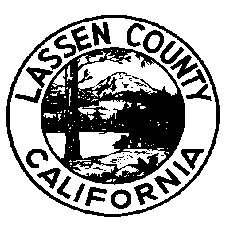 JUVENILE HALL COUNSELOR I/II		     Part-time with benefitsNOTE: These positions work 12 hour shifts which involve rotating shifts including nights, weekends and holidays.  An Eligibility list will be established which will be used for up to one year.Salary and BenefitsJHC I   $16.49 - $19.79 hourly plus benefits package JHC II $18.06 - $21.70 hourly plus benefits packageFiling Deadline, August 25, 2017Duties  ResponsibilitiesThe Juvenile Hall Counselor provides for the counseling, care, welfare and custody of the wards of Juvenile Hall.  The major duties of the job include:Plan, organize and supervise programs for a group of juveniles, including such activities as housekeeping chores, personal hygiene, meals and recreational activities.Conduct individual, group and family counseling and discussions, assisting juveniles in gaining insight into themselves and their relationships with others.Maintain order and effective discipline and instruct in acceptable behavior; take proper action with non cooperating juvenilesMaintain visual surveillance and follow prescribed security measures; remain alert for potential problems and take measures to reduce tensions, avoid possible violence and assist residents who are ill; follow appropriate procedures in the event of emergency or crisis situations.Observe and record information concerning juveniles’ behavior, attitude, appearance, interests and skills; maintain necessary logs and reports.Attend and participate in staff meetings; may participate on multi-departmental or multi-agency counseling teams in the development of plans for juveniles.  Receive, admit and release juveniles upon receipt of proper authority; contact parents, probation officers, law enforcement and other individuals as required.Complete appropriate forms and orient newcomers; issue clothing and assign quarters; explain the purposes and procedures of the Juvenile HallMay act as shift lead when Senior Juvenile Hall Counselor is unavailable.May be assigned to housekeeping and other chores at the hallMay transport juveniles as necessary for medical care, court appearances and other needs.Perform related duties as assignedMinimum QualificationsEducation:	Must possess a high school diploma or its equivalent. Experience:    Level I: Some experience working with juveniles preferred.		Level II: One year as a Juvenile Hall Counselor with Lassen County, or equivalent; must have fulfilled all requirements necessary to successfully pass probation for Counselor I; completion of mandatory training; and recommendation of the Chief Probation Officer.License:	Valid driver’s license. Additional Requirements:Possession of, or ability to obtain within ninety (90) days of employment and subsequently maintain current Basic First Aid and Cardiopulmonary (CPR) certificates. Level II must have these current.Successful completion of 832 Penal Code Training (arrest, search and seizure) within 180 days of employment. Must be completed prior to Level II status.Successful completion of 160 hours of instruction in the Juvenile Corrections Officer Core Course as certified by the California Corrections Standards Authority within one (1) year of employment. Thereafter, must successfully complete 24 hours of annual training. Must be completed prior to Level II status.Willingness and availability to work nights, weekends and holidays and unscheduled shifts.Sufficient strength and dexterity to physically restrain hostile juveniles.Mental stability to deal with emotionally charged, potentially verbally abusive hostile juveniles.Special Requirements: Government Code Sections 1029 and 1031 specify the following minimum standards for Juvenile Hall Counselors:		1.  Must be at least 21 years of age at the time of application.	2. Must have no prior felony convictions unless fully pardoned.3. Must be of good moral character as determined by a thorough examination of background,                      including fingerprint check.4.  Must pass a physical and psychological examination and be free of any physical, emotional or   	      mental condition which might adversely affect the powers of a peace officer.	5.  Must be a  citizen or a permanent resident alien who is eligible for and has applied for  		     citizenship.Selection ProcessApplication materials will be reviewed, and qualified applicants will be invited to Susanville to sit for a written examination.  Applicants who have successfully sat for the Juvenile Hall Counselor exam within the last six months can submit written proof in lieu of the test.How to ApplyIt is your responsibility to provide specific, accurate and complete information describing how you met the minimum qualifications.  An application may be obtained from the Personnel Office listed below or by visiting our website at: http://lassencounty.org .Qualified applicants are invited to submit an official Lassen County application to:Lassen County Personnel Department	 (530) 251-8320 Susanville, California 96130		    Opened August 7, 2017 General Information    is an equal opportunity employer hiring employment eligible applicants.Disabled applicants who require special testing arrangements should contact the Personnel Department prior to the filing deadline.In accordance with the Immigration Reform and Control Act, applicants must provide acceptable proof of identity or authorization to work in the .                                 A thorough background investigation will be conducted prior to employment.  The investigation may include reference checks, fingerprinting, credit check, driver history and inquiry to local, state and federal files to obtain criminal history information.All applicants who meet the minimum qualifications are not guaranteed advancement through any subsequent phase of the selection process.Selection processes may include, but are not limited to, one or more of the following: application review, competitive screening, written examination, performance examination, and/or oral examination.This bulletin is solely for the purpose of announcing a job opening.  It does not constitute a contract, expressed or implied, and any provisions contained herein may be modified or revised without notice.